Job Aids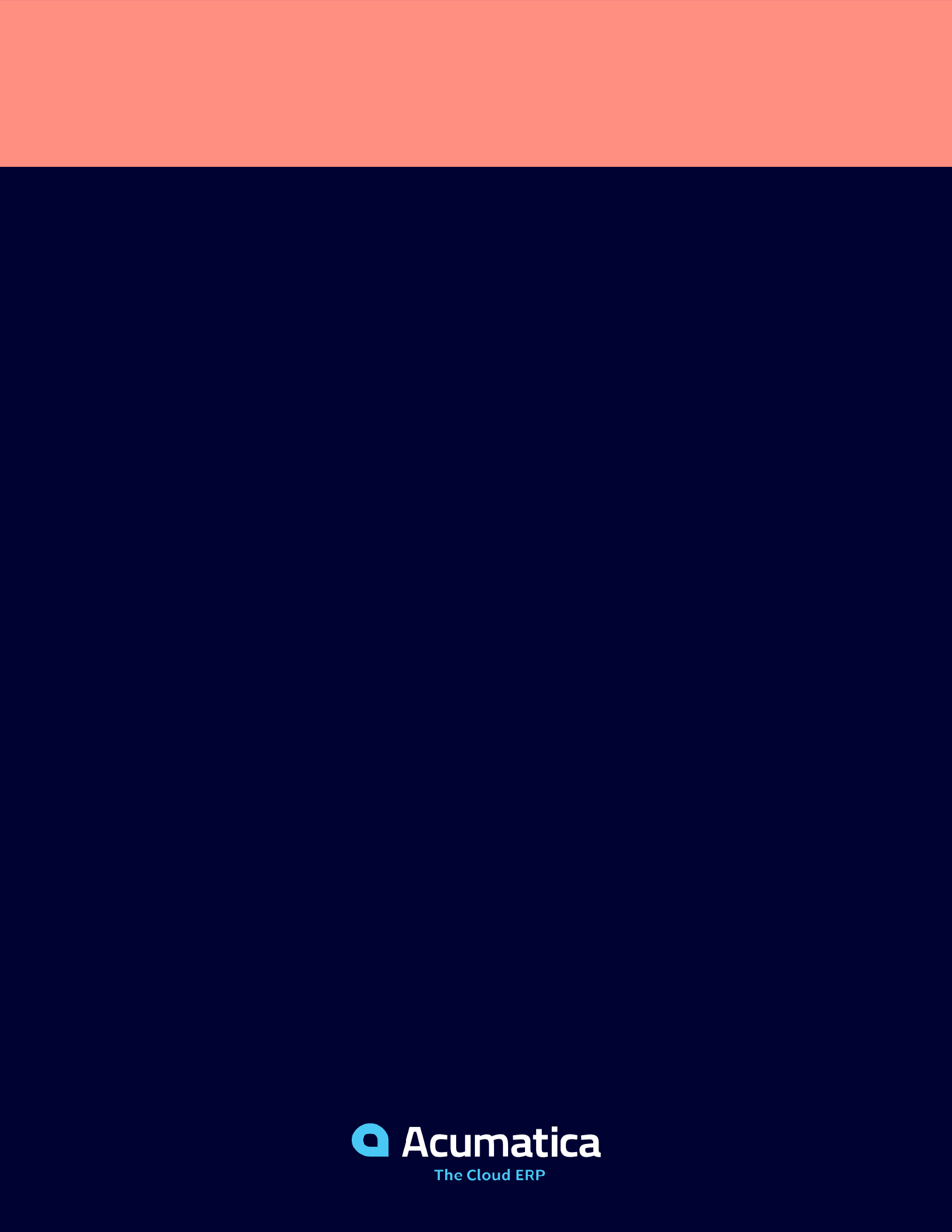 Receiving Clerk 2021 R2ContentsProcessing DocumentsThis chapter contains instructions related to processing receiving documents in Acumatica ERP.To Enter Inventory ReceiptsOpen the Receipts (IN301000) form.To open the form for creating a new record, type the form ID in the Search box, and on the Search form, point at the form title and click New right of the title.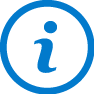 On the form toolbar, click Add New Record.In the Description box of the Summary area, type the description of the transaction.On the Details tab, do the following:On the table toolbar, click Add Items.In the Inventory Lookup dialog box, which opens, do the following:Select the unlabeled check box for one stock item or multiple stock items that you want to add to the receipt.In the Qty. Selected column, specify the quantity included in the receipt for each of the selected items.Click Add & Close to add the selected item or items and close the dialog box.In the UOM column, make sure that the correct unit of measure is selected.In the Unit Cost column, make sure that the default unit cost is correct or specify the correct value.In the Reason Code column, select the reason code for this transaction.Press Ctrl+Enter to confirm the line.On the form toolbar, click Save.On the form toolbar, click Release to release the inventory receipt.Performing Inventory TransactionsThis chapter contains instructions related to performing inventory transactions in Acumatica ERP.To Enter an Inventory AdjustmentOpen the Adjustments (IN303000) form.To open the form for creating a new record, type the form ID in the Search box, and on the Search form, point at the form title and click New right of the title.On the form toolbar, click Add New Record.In the Description box in the Summary area, type the description of the transaction.On the Details tab, do the following for each stock item to be included in the adjustment:On the table toolbar, click Add Row.In the Inventory ID column of the added row, select the stock item for which you need to enter corrections.In the UOM column, make sure that the correct unit of measure is selected.If you are adjusting the item quantity, in the Quantity column, type the negative quantity to subtract units from inventory or positive quantity to add units to inventory.If you are adjusting the item cost, in the Ext. Cost column, type the negative extended cost (cost difference) to reduce the cost of inventory or positive extended cost (cost difference) to increase the cost of inventory.In the Reason Code column, select the reason code appropriate to this transaction.Press Ctrl+Enter to confirm the line.On the form toolbar, click Save.On the form toolbar, click Release to release the inventory adjustment.To Create a Single-Step TransferOpen the Transfers (IN304000) form.To open the form for creating a new record, type the form ID in the Search box, and on the Search form, point at the form title and click New right of the title.On the form toolbar, click Add New Record.In the Transfer Type box of the Summary area, select 1-Step.In the Warehouse ID box, select the warehouse from which the items will be moved.In the To Warehouse ID box, select the warehouse to which the items will be moved. You can select the same warehouse as that in the Warehouse ID box if the items must be moved between locations within the same warehouse.If needed, in the External Ref. box, type the reference number of the document the transfer is based on.In the Description box, type a brief description of this transfer.On the table toolbar of the Details tab, click Add Items, which opens the Inventory Lookup dialog box. Make sure the Show Available Items Only check box (in the Summary area of the dialog box) is selected.In the table of the dialog box, perform the following actions for each item to be included in the transfer:Select the check box in the unlabeled column for the item to be moved.Specify the quantity to be moved (in the base UOM).Click Add & Close to add the selected items to the transfer and close the dialog box.On the form toolbar, click Save.On the form toolbar, click Release to release the transfer.To Create a Two-Step TransferOpen the Transfers (IN304000) form.To open the form for creating a new record, type the form ID in the Search box, and on the Search form, point at the form title and click New right of the title.On the form toolbar, click Add New Record.In the Transfer Type box of the Summary area, select 2-Step.In the Warehouse ID box, select the warehouse from which the items will be moved.In the To Warehouse ID box, select the warehouse to which the items will be moved. This must be a warehouse other than the warehouse selected in the Warehouse ID box.If needed, in the External Ref. box, type the reference number of the document this transfer is based on.In the Description box, type a brief description of this transfer.On the table toolbar of the Details tab, click Add Items, which opens the Inventory Lookup dialog box. Make sure the Show Available Items Only check box (in the summary area of the dialog box) is selected.For each item to be moved, in the table of this dialog box, do the following:Select the check box in the unlabeled column for the item to be moved.In the Qty. Selected column, specify the quantity to be moved.The quantity is specified in the base UOM. If needed, select another UOM among those that apply to the item and specify the quantity.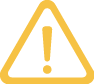 Click Add & Close to add the selected items to the transfer and close the dialog box.On the form toolbar, click Save.On the form toolbar, click Release to release the transfer.To Enter a Receipt for an Inventory TransferOpen the Receipts (IN301000) form.In the Transfer Nbr. box of the Summary area, select the released transfer for which you need to create a receipt.On the Details tab, review the details of the transfer receipt. If you need to create a partial receipt for a particular item, in the needed row, change the Quantity to the received amount.On the form toolbar, click Save.On the form toolbar, click Release to release the receipt.Processing Transfer OrdersThis chapter contains instructions related to processing transfer orders in Acumatica ERP.To Enter a Transfer Order (TR)Open the Sales Orders (SO301000) form.To open the form for creating a new record, type the form ID in the Search box, and on the Search form, point at the form title and click New right of the title.On the form toolbar, click Add New Record.In the Order Type box in the Summary area, select TR.In the Destination Warehouse box, select the warehouse to be replenished.In the Date box, change the date of the transfer if you need a date other than the current business date.If this transfer order is associated with a particular project, in the Project box, change the Xnon-project code (which appears by default) to the particular project.In the Description box, enter a brief description for this transfer.On the Details tab, perform the following steps to add one item or multiple items to the transfer order:Click Add Items on the table toolbar. The Inventory Lookup dialog box appears with a list of active inventory items. You can use the selection criteria at the top of the dialog box to narrow the list of items.In the line or lines with the items that you want to add, in the Qty. Selected column, specify the requested quantity of the items (measured in the default unit of measure shown in the UOM column). Notice the item availability data in the columns to the right.Click Add & Close to add the items and close the dialog box.On the form toolbar, click Save.To Create Transfer Orders for Multiple Sales OrdersOpen the Create Transfer Orders (SO509000) form.In the Creation Date box, select the date on which the transfer order or orders should be prepared.In the table, select the unlabeled check boxes in the needed line or lines with the SO Allocatedplan type.Click Process on the form toolbar, or click Process All to process all lines shown in the table.To Create a Transfer Receipt for Transfer OrderOpen the Purchase Receipts (PO302000) form.To open the form for creating a new record, type the form ID in the Search box, and on the Search form, point at the form title and click New right of the title.On the form toolbar, click Add New Record.In the Type box, select Transfer Receipt.In the Warehouse box, select the destination warehouse.In the Date box, review the date, and change it, if needed.On the table toolbar of the Details tab, click Add Transfer.In the Add Transfer Order dialog box, which opens, select the check boxes next to the lines for which the items were received.Click Add & Close to close the dialog box.If needed, on the Details tab, correct the quantity of the lines for which the items are partially received.On the form toolbar, click Save.Printing Documents and LabelsThis chapter contains instructions related to printing pick lists, shipment confirmations and labels in Acumatica ERP.To Print a LabelOpen the Shipments (SO302000) form.In the Shipment Nbr. box, select the reference number of the needed shipment.Confirm the shipment if it has not been confirmed.On the More menu (under Labels), click Print Labels.On the Carrier Labels (SO645000) report, which opens, review the generated label.On the form toolbar, click Print to print the label.To Print a Pick List for a ShipmentOpen the Shipments (SO302000) form.In the Shipment Nbr. box, select the reference number of the needed shipment.On the More menu (under Printing and Emailing), click Print Pick List.On the Pick List (SO644000) report, which opens, review the prepared pick list.On the report toolbar, click Print to print the pick list. Prepare the items for packaging and shipping according to the pick list.To Print Pick Lists for Multiple ShipmentsOpen the Process Shipments (SO503000) form.In the Action box, select Print Pick List.In the table, select the check boxes in the rows of the shipments for which you want to print a pick list.Click Process on the form toolbar.Review the pick lists, which appear on the Pick List (SO644000) report.On the report toolbar, click Print to print the pick lists.To Print a Shipment ConfirmationOpen the Shipments (SO302000) form.In the Shipment Nbr. box, select the reference number of the needed shipment.On the More menu (under Printing and Emailing), click Print Shipment Confirmation.On the Shipment Confirmation (SO642000) report, which opens, review the generated shipment confirmation.On the report toolbar, click Print to print the shipment confirmation.To Print Shipment Confirmations for Multiple ShipmentsOpen the Process Shipments (SO503000) form.In the Action box, select Print Shipment Confirmation.In the table, select the unlabeled check boxes in the rows of the shipments for which the shipment confirmations have to be printed.On the form toolbar, click Process.Review the printed shipment confirmations, which appear on the Shipment Confirmation (SO642000) report.On the report toolbar, click Print to print the shipment confirmations.